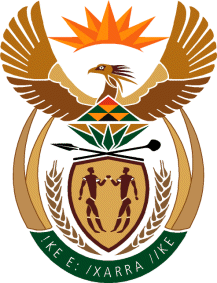 MINISTRY: PUBLIC SERVICE AND ADMINISTRATIONREPUBLIC OF SOUTH AFRICANATIONAL ASSEMBLYQUESTION FOR WRITTEN REPLY DATE:		27 OCTOBER 2017QUESTION NO: 	3354MR S P MHLONGO (EFF) TO ASK THE MINISTER OF PUBLIC SERVICE AND ADMINISTRATION:Whether (a) she or (b) her Deputy Minister made use of a chartered private jet during the period 1 January 2013 up to the latest specified date for which information is available; if so, what (i) were the reasons for using a chartered private jet, (ii) was the travel route in each case and (iii) did the use of the jet cost the department in each case?																						NW3745EREPLY: 1(a) and (b) The Department of Public Service and Administration does not have records of the Minister and Deputy Minister having used a Chartered Private Jet since 1 January 2013 till now.END 